  Laramie County Community College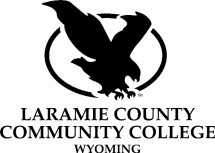  Life enrichment course evaluationCourse Title: ____________________________YearSemesterSemesterSemesterCourse Title: ____________________________YearFallSpringSummerCourse Title: ____________________________About the InstructorAgreeDisagreeN/AThe instructor displays a comprehensive knowledge of the course’s subject matter.The instructor effectively answers or addresses questions asked by students.The instructor presents the course material in a clear, understandable manner.The instructor is prepared for each class.The instructor shows respect for the students.The instructor shows interest and enthusiasm in the subject.The instructor stimulates student interest in the subject matterAbout the CourseAgreeDisagreeN/ACourse materials are meaningful and aid the learning processThe course is stimulating and worthwhileI would recommend this course to others